6693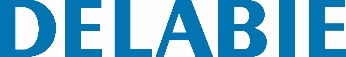 Zestaw do mycia wstępnego z bateriąNr: 6693 Opis do specyfikacjiKompletny zestaw do mycia wstępnego bez zaworu czerpalnego. 1-otworowa bateria stojąca z uchwytem z drążkiem. Dostarczana z wężykami W3/8" i zaworami zwrotnymi. Zawór czerpalny z ruchomą wylewką teleskopową L.200 - 290. - Wypływ 25 l/min. - Głowica grzybowa z pokrętłem. Antyosadowy, biały pistolet Z½" z regulacją strumienia, wypływ 9 l/min. Biały, zbrojony wąż L.0,95 m, jakość spożywcza. Kolumna ¾″ z mosiądzu. Regulowana, ścienna obręcz mocująca. Sprężyna Inox. 